7:00	Call to Prayer:  			7:13	Teaching for Phase 4 of retreat:  7:20   Contemplation		Painting:http://www.ignatianspirituality.com/20988/arts-faith-easter-imaginative-prayer-exercise-2		The Resurrection:http://www.ignatianspirituality.com/21162/contemplating-the-resurrection7:55	Faculty Guest:  	Fr. Schneider			8:15	Intentions:						8:23	Announcements	:  		Faculty / Staff Prayer ReminderBASH basket: Present … Sell!!!Leaders for Next Year… Interested?…This Semester dates:	Meeting is 5/18 (Mass & Social)	The Rosary is  April 29 (Wed) @ 3pm @ Prep, West Commons Entrance8:27	Review:  					8:29	Call to mission & Prayer for Generosity:  	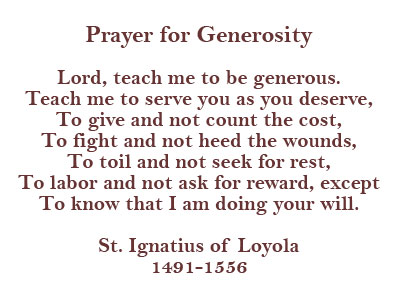 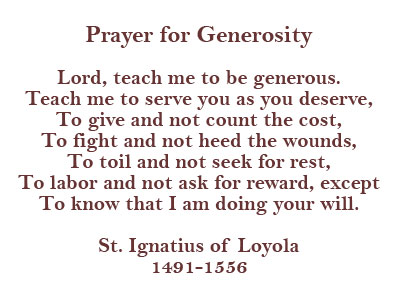 Our Website is: http://prepase.weebly.com/april2.html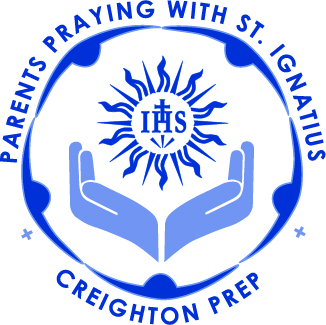 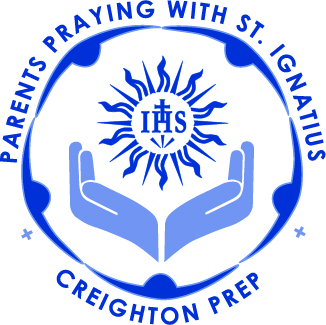 